2Comments to NPCR 027 Part B for Electrical cables and wires
version 1.0
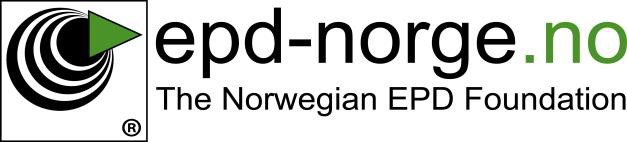 Commenter's Name:Commenter's Name:Commenter's Name:Commenter's Organization Name:Commenter's Organization Name:Commenter's Organization Name:Date:Date:Date:PageLine/Figur e/Table numberType of CommentProposed changesComments from PCR moderator